DIVISIÓN ADQUISICIONES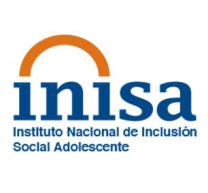 DEPARTAMENTO TÉCNICOCOMPRA DIRECTA Nº 35/2021SERVICIO DE REPARACIÓN Y/O INSTALACIÓN DE COCINAS A GAS O SUPERGASSEGÚN MEMORIA PARTICULAR DELDEPARTAMENTO DE ARQUITECTURA DE INISARECEPCIÓN DE COTIZACIONES HASTA EL DIA 07/05/2021 HORA: 13:00El presente llamado sólo admite COTIZACIÓN EN LINEA a través de la página de SICE – Sistema de Información de Compras y Contrataciones del Estado, www.comprasestatales.gub.uytodas las especificaciones deberán estar cargadas en línea, no aceptándose información por mail y/o fax. CONSULTAS Y ACLARACIONES: SE DEBERÁN REALIZAR A TRAVéS DEL CORREO ELECTRÓNICO DEL DEPARTAMENTO TÉCNICO:   adquisiciones@inisa.gub.uy. OBJETO: SERVICIO DE REPARACIÓN Y/O INSTALACIÓN DE COCINAS A GAS O SUPERGAS EN LOS DEPARTAMENTOS DE MONTEVIDEO Y CANELONES, SEGÚN MEMORIA PARTICULAR ELABORADA POR EL DEPARTAMENTO DE ARQUITECTURA DEL INSTITUTO, QUE FORMA PARTE DEL PRESENTE LLAMADO.PLAZO:EL PRESENTE LLAMADO REGIRÁ POR EL PLAZO DE 12 MESES O HASTA CULMINAR LAS CANTIDADES ADJUDICADAS. EN CASO DE HABER HECHO USO DE LAS CANTIDADES ADJUDICADAS CON ANTERIORIDAD A LOS 12 MESES, LA CONTRATACIÓN SE DARÁ POR CULMINADA. COTIZACIÓN:A LOS EFECTOS DE COTIZAR PARA EL PRESENTE LLAMADO, EL OFERENTE DEBERA ESTAR REGISTRADO EN EL REGISTRO UNICO DE PROVEEDORES DEL ESTADO (RUPE), CONFORME A LO DISPUESTO POR EL DECRETO DEL PODER EJECUTIVO N° 155/013 DE  21 DE MAYO DE  2013. 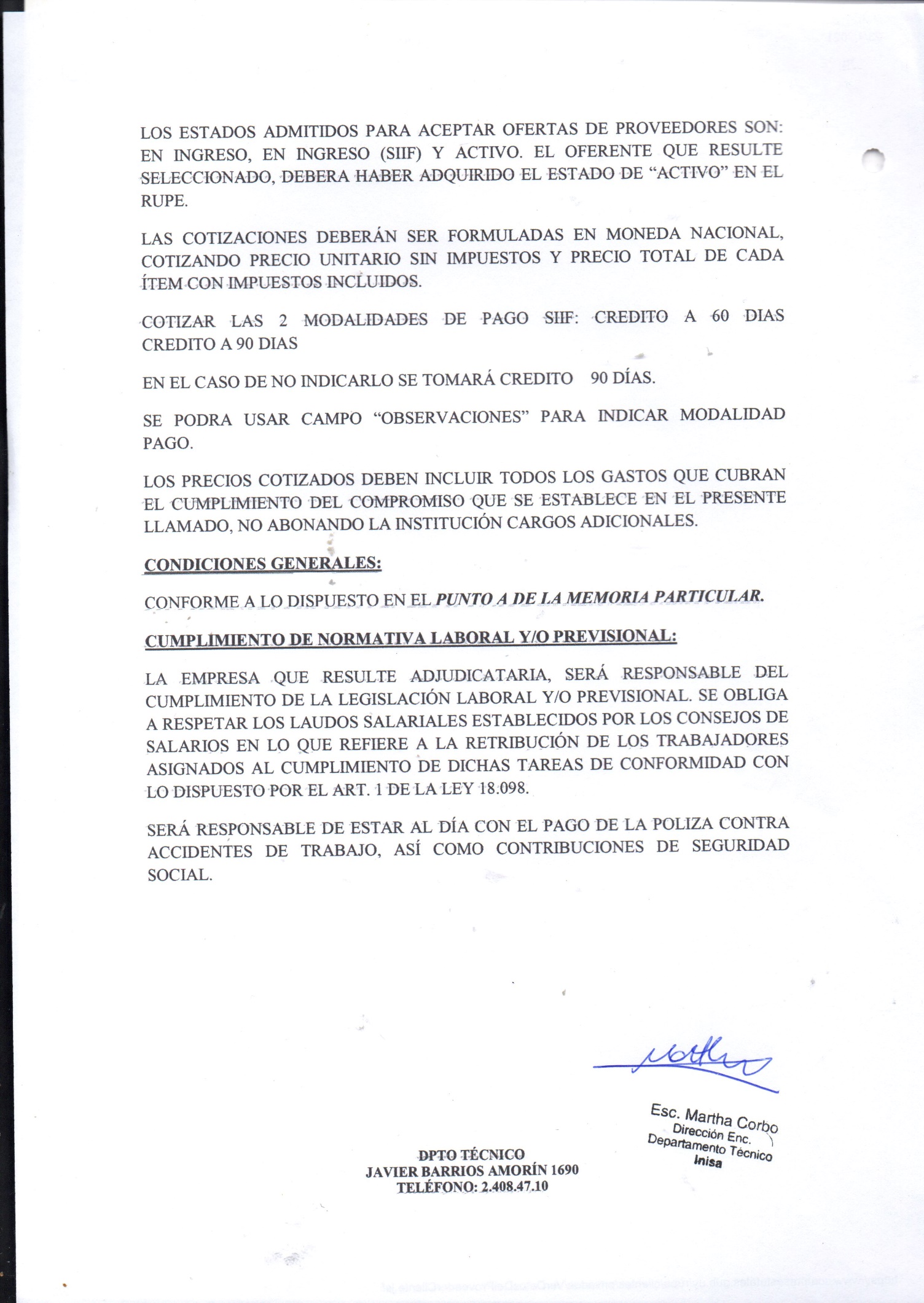 